ПЕДАГОГИЧЕСКИЙ СОСТАВ ДШИ №7 на 1 января 2021 годаФИОСпециальностьОбразованиеКатегорияПрохождение курсов повышения квалификацииСтаж на 09.20201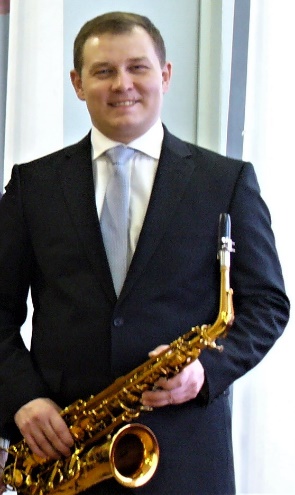 Васильев Сергей Александровичпреподаватель по классу саксофонасреднее специальное  Государственное музыкальное училище им. Гнесиных, год окончания 1997высшая 262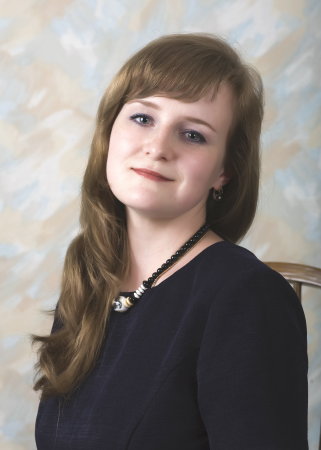 Вершинина Анастасия Александровнаконцертмейстер, преподаватель по классу  фортепиано высшее -Самарское муниципальное музыкальное училище им. Д.Г.Шаталова, год окончания 2002;ГОУВПО «Московский педагогический государственный университет, год окончания 2007высшая высшая Курс “Теория и практика педагогической иисполнительской деятельности вобразовательной организации культуры иискусства в современных условиях", ГАПОУ МО “Московский областной базовый музыкальный колледж им. А.Н. Скрябина, г.Электросталь, (объем 72 часа, год окончания 2020);Курс “Актуальные вопросы преподаванияспециального фортепиано в ДМШ и ДШИ",АНО “Санкт-Петербургский центрдополнительного профессиональногообразования, г. Санкт-Петербург, (объем 72 часа, год окончания 2020);Курс “Актуальные вопросы теории и методики дополнительного образования детей", АНО “Санкт-Петербургский центр дополнительного профессионального образования, г. Санкт- Петербург, (объем 72 часа, год окончания 2019);Курс “Актуальные вопросы методикипреподавания вокала в ДМШ и ДШИ" АНО“Санкт-Петербургский центр дополнительного профессионального образования", г. Санкт-Петербург, (объем 72 часа, год окончания 2019)183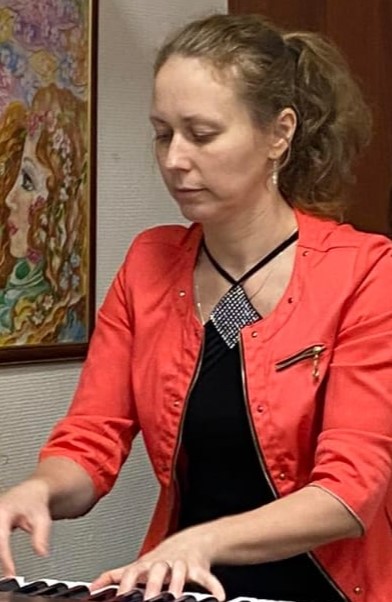 Грачёва Лидия Николаевнапреподаватель теоретических дисциплин  Высшее –ФГОУ ВПО Российская академия музыки им. Гнесиных, год окончания 2011-Курс «Педагогические технологии в работе с обучающимися с ограниченными возможностями здоровья в области музыкального искусства», ГАПОУ МО «Московский областной базовый музыкальный колледж им. А.Н.Скрябина», г.Электросталь, (объём 72 часа, год окончания 2019);34Грибова 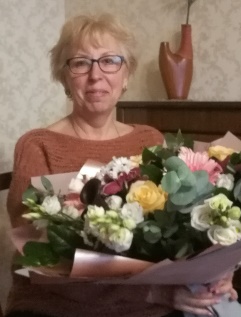 Ольга Ивановнапреподаватель  по классу фортепиано  высшее -1 Московское областное музыкальное училище 1978г.Московский государственный институт культуры, год окончания 2016г. высшая Курс: "Традиции и современность. Актуальные вопросы педагогики и исполнительства", ГАПОУ МО «Московский областной базовый музыкальный колледж им. А.Н.Скрябина», г.Электросталь, (объём 72 часа, год окончания 2017)Курс «Педагогические технологии в работе с обучающимися с ограниченными возможностями здоровья в области музыкального искусства», ГАПОУ МО «Московский областной базовый музыкальный колледж им. А.Н.Скрябина», г.Электросталь, (объём 72 часа, год окончания 2019);365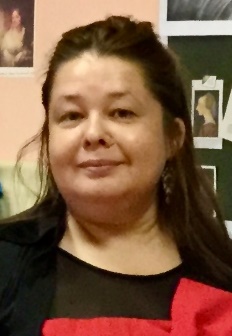 Грекова Яна Александровнапреподаватель отделения изобразительного искусствавысшее –Саратовское художественное училище им. А. П. Боголюбова, год окончания 1999;ГОУВПО Саратовский государственный университет им.Чернышевского, год окончания 2005--46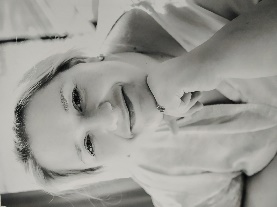 Добашина Татьяна Анатольевнапреподаватель по классу флейты высшее -МосковскийГосударственныйуниверситетКультуры иИскусств, годокончания 2002высшая Курс «Особенности образовательных технологий и методик обучения игре на духовых и ударных инструментов (по видам: флейта, гобой, кларнет, фагот, саксофон, валторна, труба, тромбон, туба, ударные инструменты)», ФГБОУВО «Краснодарский государственный институт культуры»(объем 36 часов, год окончания 2020)217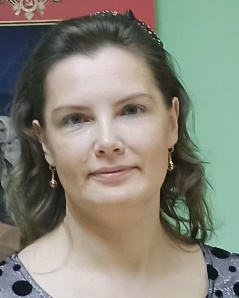 Дутлова Юлия Валерьевнапреподаватель по классу скрипкивысшее –ФГБОУ ВО«Московскийпедагогическийгосударственныйуниверситет»,год окончания19961 категория Курс в летней творческой школе «Призвание-музыкант» по теме «Методика обучения игре на скрипке и альте» г. Москва (объем 72 часа, 2015 г.)Курс «Современные методики обучения игре на скрипке. Русская и европейская исполнительские школы» ГБУДПО «Дирекция образовательныхпрограмм в сфере культуры и искусства» г. Москва  (объем 72 часа, год окончания 2019)168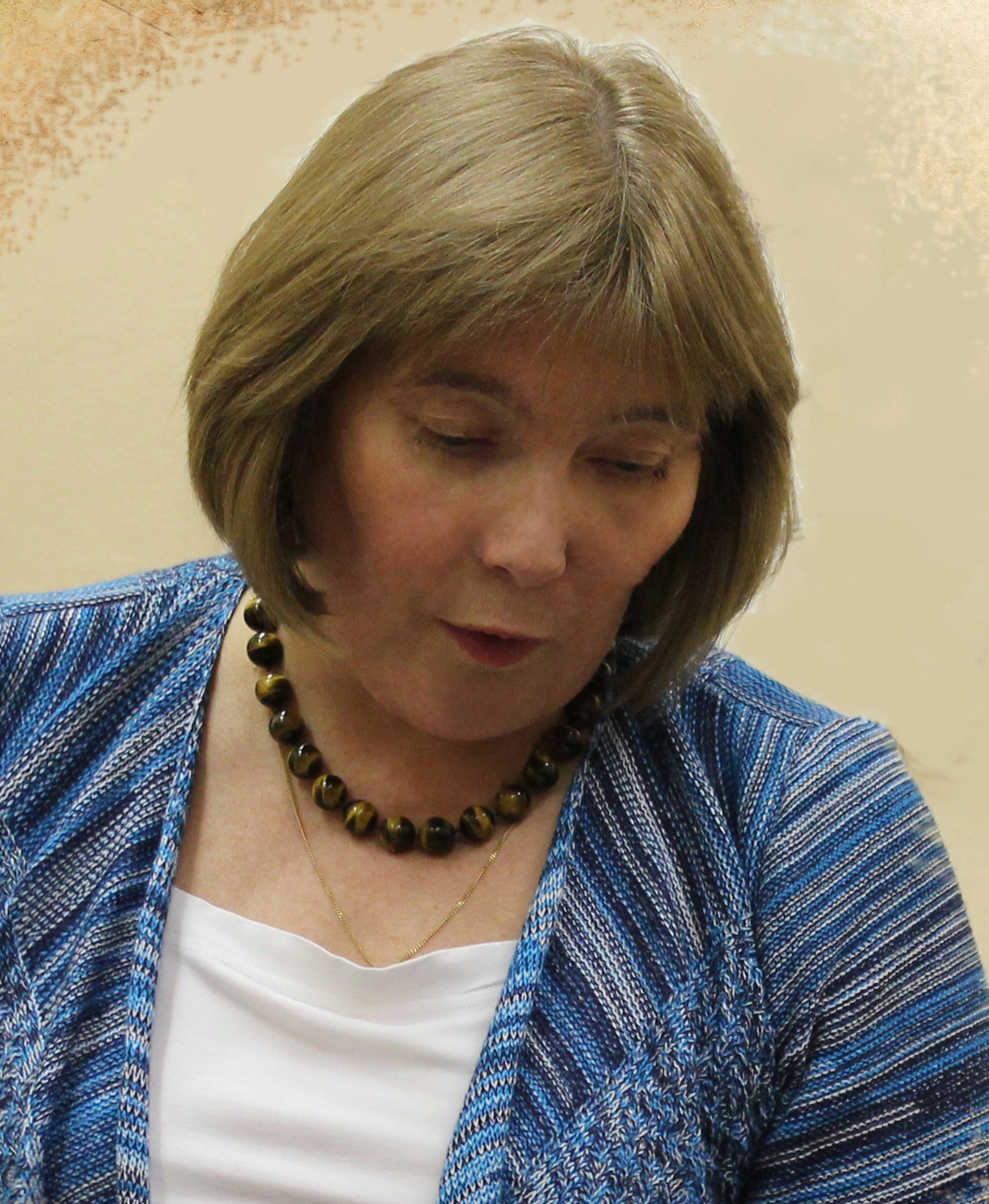 Елесина Ирина Анатольевнапреподаватель по классу фортепиано, синтезаторавысшее – Музыкальное училище им. М. Ипполитова-Иванова, г. Москва, год окончания 1981; Московский государственный педагогический институт им. Ленина, год окончания 1986высшая Курс повышения квалификации педагогических работников дополнительного образования поспециальности «Инструментальноеисполнительство». ФортепианоГАПОУ МО «Московский областной базовый музыкальный колледж им. А.Н. Скрябина», г.Электросталь,(объём 72 часа, год окончания 2018);Курс профессиональной переподготовки попрограмме «Клавишный синтезатор».ФГБНУ «Институт художественного образования и культурологии Российской академии образования», г.Москва, (объём 72 часа, год окончания 2018)Курс «Педагогические технологии в работе с обучающимися с ограниченными возможностями здоровья в области музыкального искусства», ГАПОУ МО «Московский областной базовый музыкальный колледж им. А.Н.Скрябина», г.Электросталь, (объём 72 часа, год окончания 2019);359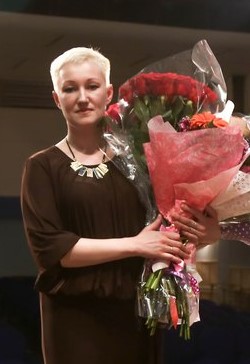 Калентьева Екатерина Юрьевнапреподаватель  по классу  хореографии Высшее-Самарскаягосударственнаяакадемиякультуры иискусств, год окончания 2003г.высшая 2010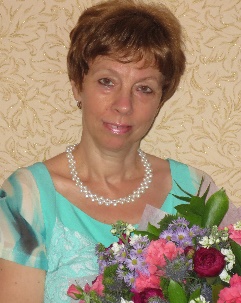 Ковалева Елена Владимировнапреподаватель теоретических дисциплин         Высшее- 3-е Московское областное музыкальное училище, год окончания 1978;Московский Государственный педагогический институт имени В.И. Ленина, год окончания 1987 высшая Курс «Педагогические технологии в работе с обучающимися с ограниченными возможностями здоровья в области музыкального искусства», ГАПОУ МО «Московский областной базовый музыкальный колледж им. А.Н.Скрябина», г.Электросталь, (объём 72 часа, год окончания 2019); 4211Кухарева 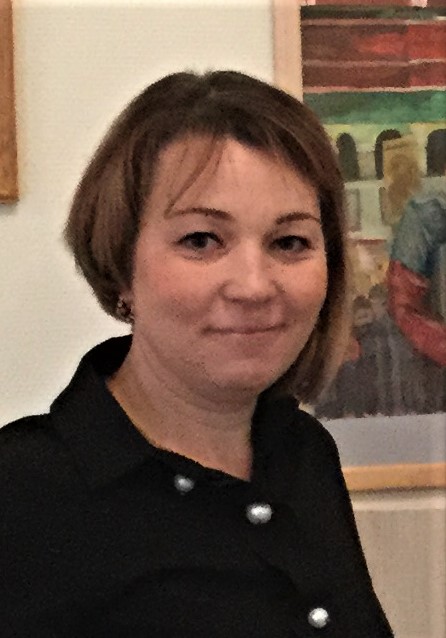 Виктория Анатольевнаконцертмейстер, преподаватель по классу фортепианосреднее специальное-высшеемузыкальноеучилище им.М. Ипполитова -Иванова, г. Москва,(год окончания 1997г)1 категория -Курс « Традиции и современность. Актуальные вопросы педагогики и исполнительства» ГАПОУ МО «Московский областной базовыймузыкальный колледж им. А.Н.Скрябина»,г.Электросталь, (объём 72 часа, год окончания 2018)Курс «Педагогические технологии в работе с обучающимися с ограниченными возможностями здоровья в области музыкального искусства», ГАПОУ МО «Московский областной базовыймузыкальный колледж им. А.Н.Скрябина»,г.Электросталь, (объём 72 часа, год окончания 2020)2212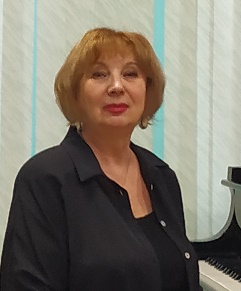 Логинова Елена Арнольдовнапреподаватель  по классу  фортепианосреднее специальное- Музыкальное училище им.Ипполитова-Иванова (г.Москва), год окончания 1978высшая Курс " Теория и практика педагогической и исполнительской деятельности в образовательной организации культуры и искусства в современных условиях" ГАПОУ МО «Московский областной базовыймузыкальный колледж им. А.Н.Скрябина»,г.Электросталь, (объём 72 часа, год окончания 2019)3813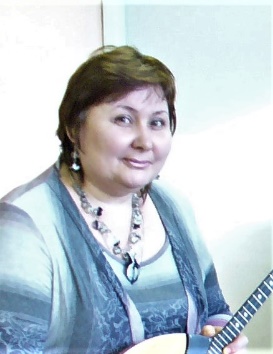 Мазаева Светлана Серафимовнапреподаватель по классу  домры, гитарыВысшее -Московский государственный институт культуры, год окончания1985  высшая Курс «Актуальные вопросы современной педагогики и исполнительства в сфере дополнительного образования детей учреждений культуры и искусства» по специальности «Инструментальное исполнительство. Инструменты народного оркестра» Домра. Балалайка. ГАПОУ МО «Московский областной базовый музыкальный колледж им. А.Н.Скрябина», г.Электросталь, (объём 72 часа, год окончания 2018)Курс «Педагогические технологии в работе с обучающимися с ограниченными возможностями здоровья в области музыкального искусства», ГАПОУ МО «Московский областной базовый музыкальный колледж им. А.Н.Скрябина», г.Электросталь, (объём 72 часа, год окончания 2020);3514Манаенкова 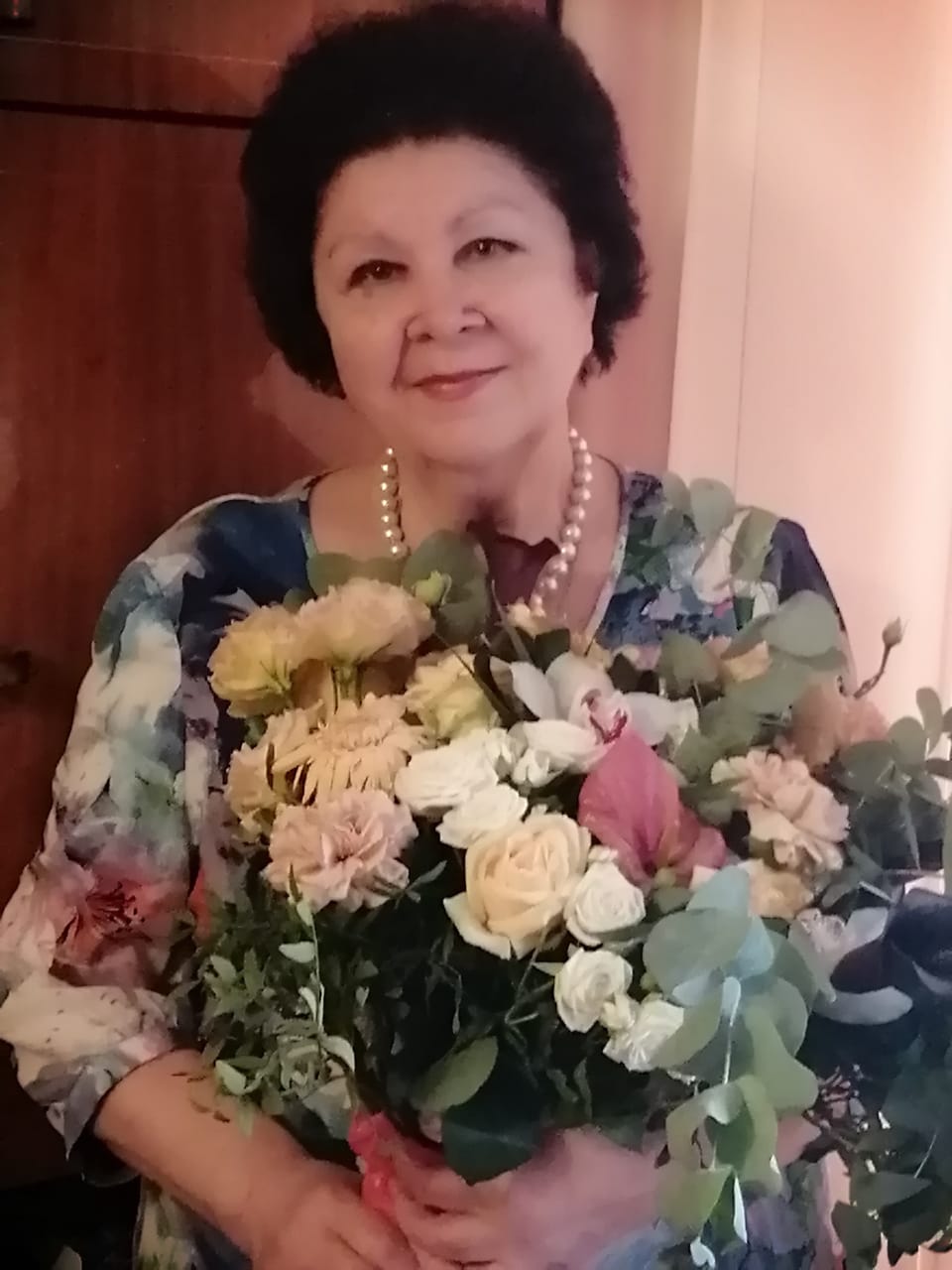 Тамара Евгеньевнапреподаватель  по классу фортепиано среднее специальное Саратовское музыкальное училище, год окончания 1966  высшая Курс "традиции и современность. актуальные вопросы педагогики и исполнительства." ГАПОУ МО «Московский областной базовый музыкальный колледж им. А.Н.Скрябина», г.Электросталь (объем 72 часа, год окончания 2017)5115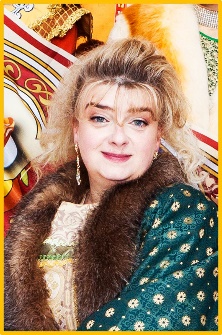 Марфина Анна Юрьевнапреподаватель театральных дисциплин      высшее - Московский государственный открытый педагогический университет, год окончания 1999 высшая Профессиональная переподготовка  «Педагогика и методика дополнительного образования детей и взрослых: Театральная деятельность»,  АНО ДПО «Московская академия профессиональных компетенций», г. Москва,  (объём 288 часов, год окончания 2018) 2516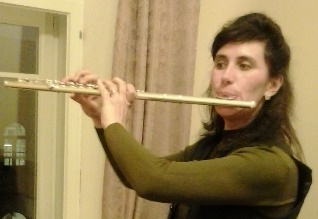 Мирная Оксана Анатольевнапреподаватель по классу  флейтыВысшее –Кабардино-балкарское училище культуры и искусств, год окончания 1998;Северо-кавказский государственный институт искусств, год окончания 20041 категория Курс «Формирование исполнительскихкомпетенций в процессе индивидуально-групповой работы на уроках музыки»,Московский институт открытогообразования МИОО (объём 36 часов, год окончания 2018);Курс «Проектирование инклюзивнойсреды в образовательном учреждении»,Педагогический университет «Первоесентября» г. Москва (объём 72 часа, год окончания 2019)1217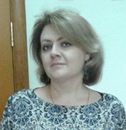 Пасечник Анна Анатольевнапреподаватель академического.вокала, хора среднее специальное, Московское областное высшее училище-колледж искусств г. Химки, год окончания 1999высшее Институт экономических преобразований и управления рынком г. Москва, год окончания 2005высшая Курс «Теория и практика педагогической и исполнительской деятельности в образовательной организации культуры и искусства в современных условиях», ГАПОУ МО «Московский областной базовый музыкальный колледж им. А.Н.Скрябина», г.Электросталь, (объём 72 часа, год окончания 2019);Курс «Педагогические технологии в работе с обучающимися с ограниченными возможностями здоровья в области музыкального искусства», ГАПОУ МО «Московский областной базовый музыкальный колледж им. А.Н.Скрябина», г.Электросталь, (объём 72 часа, год окончания 2019); 1418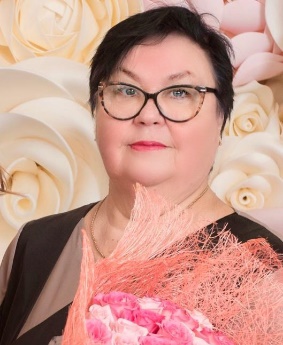 Филиппова Ольга Ивановнаконцертмейстер, преподаватель фортепианосреднее специальное \2-е Московское областное музыкальное училище, год окончания 1975 --Дополнительная профессиональная программа «Повышение квалификации педагогических работников дополнительного образования по специальности «Инструментальное исполнительство.Фортепиано». Концертмейстерская подготовка.ГАПОУ МО «Московский областной базовый музыкальный колледж им. А.Н. Скрябина», г. Электросталь, (объём 72 часа, год окончания 2018)3919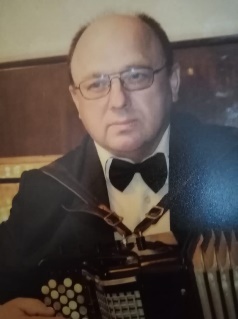 Хромов Евгений Николаевичпреподаватель  по классу баяна, аккордеона, гитарывысшее Горьковская государственная консерватория им. М.И. Глинки, год окончания 1988высшая Курс «Педагогические технологии в работе с обучающимися с ограниченными возможностями здоровья в области музыкального искусства», ГАПОУ МО «Московский областной базовый музыкальный колледж им. А.Н.Скрябина», г.Электросталь, (объём 72 часа, год окончания 2019);                                Курс «Теория и практика педагогической и исполнительской деятельности в образовательной организации культуры и искусства в современных условиях» ГАПОУ МО «Московский областной базовый музыкальный колледж им. А.Н.Скрябина», г.Электросталь, (объём 72 часа, год окончания 2019);                                3320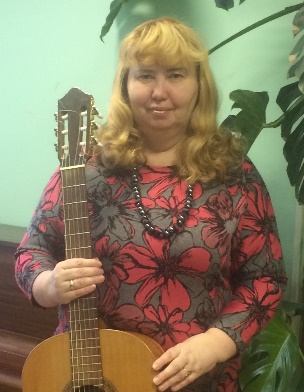 Хромова Маргарита Николаевнапреподаватель гитарысреднее специальное Калужское музыкальное училище, год окончания 1983 высшая Курс «Педагогические технологии в работе с обучающимися с ограниченными возможностями здоровья в области музыкального искусства», ГАПОУ МО «Московский областной базовый музыкальный колледж им. А.Н.Скрябина», г.Электросталь, (объём 72 часа, год окончания 2020);3221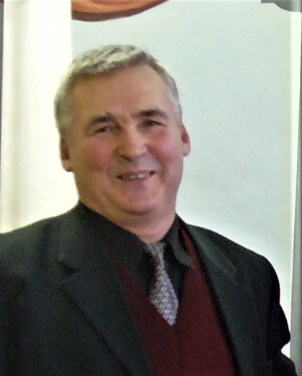 Шевченко Анатолий Михайловичпреподаватель духовых инструментовВысшееЗапорожское государственное музыкальное училище, год окончания 1973;Московская государственная консерватория им. П,И,Чайковского, год окончания 19781 категория Курс «Совершенствование профессиональных компетенций преподавателей учреждений дополнительного образования по специальности «Духовые и ударные инструменты»», ГАПОУ МО «Московский губернский колледж искусств»,  г. Химки  (объём 72 часа, год окончания 2016);6